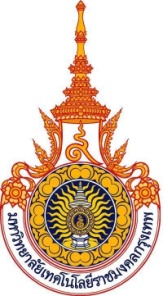 ใบสมัครเข้ารับการสรรหาเป็นคณบดีคณะศิลปศาสตร์มหาวิทยาลัยเทคโนโลยีราชมงคลกรุงเทพ						         วันที่................. เดือน.................................. พ.ศ. ๒๕๖๑	ข้าพเจ้าชื่อ นาย/นาง/นางสาว.................................................... นามสกุล................................................ตำแหน่ง....................................................................... สังกัด..........................................................................................มีความประสงค์สมัครเป็นคณบดีคณะศิลปศาสตร์ มหาวิทยาลัยเทคโนโลยีราชมงคลกรุงเทพ 	ข้าพเจ้าขอรับรองว่า ข้าพเจ้าเป็นผู้มีคุณสมบัติตามมาตรา ๓๔ วรรคสองประกอบกับมาตรา ๒๖       วรรคสอง แห่งพระราชบัญญัติมหาวิทยาลัยเทคโนโลยีราชมงคล พ.ศ. ๒๕๔๘ และข้อ ๕ แห่งข้อบังคับมหาวิทยาลัยเทคโนโลยีราชมงคลกรุงเทพ ว่าด้วยการสรรหาคณบดี พ.ศ. ๒๕๕๖ และไม่มีลักษณะต้องห้ามตามมาตรา ๗                    แห่งพระราชบัญญัติระเบียบข้าราชการพลเรือนในสถาบันอุดมศึกษา พ.ศ. ๒๕๔๗ และที่แก้ไขเพิ่มเติม พร้อมกันนี้ ข้าพเจ้าได้แนบหลักฐาน ดังต่อไปนี้	 	๑. แบบ คสค. ๕ จำนวน ๑ ชุด พร้อมสำเนาซึ่งรับรองความถูกต้องแล้วทุกหน้าจำนวน ๕  ชุด		๒. รูปถ่ายของผู้สมัคร ภาพสี ถ่ายหน้าตรงไม่สวมหมวกและไม่สวมแว่นตาดำ แต่งกายสุภาพ  ขนาด ๔ x ๖ นิ้ว (ไม่รวมขอบสีขาว) จำนวน ๓ รูป โดยเขียนชื่อ-สกุล ด้านหลังรูป ซึ่งถ่ายมาแล้วไม่เกิน ๖ เดือน และไม่ใช่รูปสแกนหรือปริ้นสีจากคอมพิวเตอร์		๓. เอกสารรวบรวมผลงาน วิสัยทัศน์ นโยบาย แผนบริหารจัดการ และแผนพัฒนาคณะศิลปศาสตร์  ของผู้สมัคร พร้อมสเอกสารประกอบการนำเสนอ (PowerPoint) จำนวน ๑ ชุด พร้อมสำเนาซึ่งรับรองความถูกต้องแล้ว     ทุกหน้าจำนวน ๕  ชุด นำส่งโดยใส่ซองปิดผนึก 	ข้าพเจ้าได้รับทราบเงื่อนไขและเข้าใจในข้อบังคับการสมัครเข้ารับการสรรหา เพื่อดำรงตำแหน่งคณบดีคณะศิลปศาสตร์ มหาวิทยาลัยเทคโนโลยีราชมงคลกรุงเทพ ตลอดจนได้ส่งเอกสารการสมัครตามข้อบังคับไว้อย่างถูกต้องและครบถ้วน	ลงชื่อ............................................................................							(.......................................................................)	                  	ผู้สมัครหมายเหตุ ให้ผู้สมัครเข้ารับการสรรหายื่นใบสมัครพร้อมเอกสารที่เกี่ยวข้องตามแบบฟอร์มที่คณะกรรมการสรรหา                               กำหนดด้วยตนเอง ระหว่างวันที่ ๙ – ๑๘ เมษายน ๒๕๖๑ เวลา ๐๙.๐๐ – ๑๒.๐๐ น.  และ ๑๓.๐๐ – ๑๖.๓๐ น.                     ณ ห้องประชุมกองบริหารงานบุคคล ชั้น ๔ อาคาร ๓๖ มหาวิทยาลัยเทคโนโลยีราชมงคลกรุงเทพ (ยกเว้นวันหยุดราชการ)